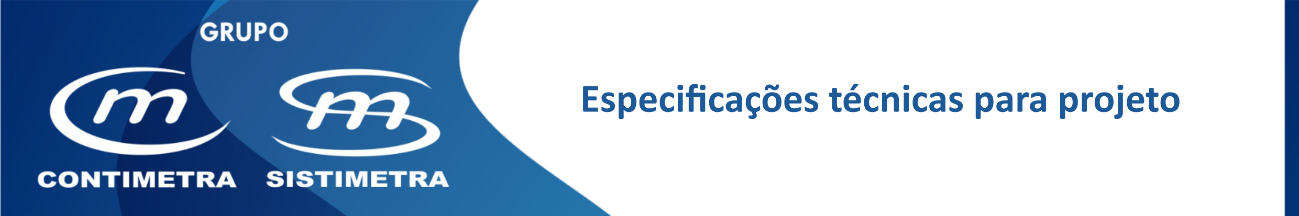 Válvulas de controlo de 2 / 3 / 4 vias para unidades terminais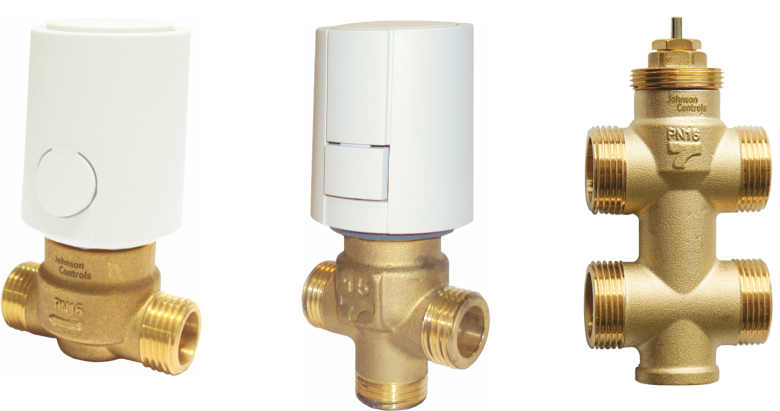 Características técnicas principaisAplicações 	Circuitos fechados; Água quente, fria (glicol até 50%)Pressão Nominal	PN16Temperatura de Fluido	+2 a 110ºCLigações	Rosca macho GAS BSP paralela
(ISO 228/1, BS 2779, DIN 259)Qualidade da água	 devidamente tratada de acordo com a norma VDI 2035Fuga	máx. 0,01% do KVS de acordo com EN 60534-4Característica de controlo	linearCurso nominal	5 mmCorpo	latão segundo norma EN 12165Veio	aço inox AISI 303Mola	aço inox AISI 302Obturador	EPDMAtuador elétrico/térmicoAlimentação	230V ca / 24V caPermite controlo	0-10V, tudo/nada, PWM ou DATMarca de referência	Johnson ControlsDistribuidor	Contimetra / SistimetraModelo	VG3000/ValvulasDeControlo/VG3000.docxVálvulas de ligações roscadas macho/machoVálvulas de ligações roscadas macho/machoVálvulas de ligações roscadas macho/machoVálvulas de ligações roscadas macho/machoVálvulas de ligações roscadas macho/machoAtuador (combinação possível)Atuador (combinação possível)Atuador (combinação possível)Atuador (combinação possível)KvsΔP Máx.Caudal máx.RecomendadoLigaçõesHidráulicasCódigoEncomendaTermoelétrico,ação tudo/nada
ou DATTermoelétrico,ação tudo/nada
ou DATTermoelétrico,ação modulante
(0-10 VCC)Elétrico,Ação modulante
(0-10 VCC)KvsΔP Máx.Caudal máx.RecomendadoLigaçõesHidráulicasCódigoEncomenda230 VCA24 VCA/CCTermoelétrico,ação modulante
(0-10 VCC)Elétrico,Ação modulante
(0-10 VCC)KvsΔP Máx.Caudal máx.RecomendadoLigaçõesHidráulicasCódigoEncomendaCódigo EncomendaCódigo EncomendaCódigo EncomendaCódigo EncomendaKvsΔP Máx.Caudal máx.RecomendadoLigaçõesHidráulicasCódigoEncomenda48-552648-552548-552953-1184Válvulas de 2 viasVálvulas de 2 viasVálvulas de 2 viasVálvulas de 2 viasVálvulas de 2 viasVálvulas de 2 viasVálvulas de 2 viasVálvulas de 2 viasVálvulas de 2 vias2,5250 kPa1.000 l/h1/2”VG 3210 FSsimsimsim4,0200 kPa1.600 l/h3/4”VG 3210 KSsimsimsim6,3200 kPa2.500 l/h1”VG 3210 LSsimsimsimVálvulas de 3 viasVálvulas de 3 viasVálvulas de 3 viasVálvulas de 3 viasVálvulas de 3 viasVálvulas de 3 viasVálvulas de 3 viasVálvulas de 3 viasVálvulas de 3 vias2,5250 kPa1.000 l/h1/2”VG 3310 FSsimsimsim4,0200 kPa1.600 l/h3/4”VG 3310 KSsimsimsim6,3200 kPa2.500 l/h1”VG 3310 LSsimsimsimVálvulas de 4 viasVálvulas de 4 viasVálvulas de 4 viasVálvulas de 4 viasVálvulas de 4 viasVálvulas de 4 viasVálvulas de 4 viasVálvulas de 4 viasVálvulas de 4 vias2,5250 kPa1.000 l/h1/2”VG 3410 FSsimsimsim4,0200 kPa1.600 l/h3/4”VG 3410 KSsimsimsim6,3200 kPa2.500 l/h1”VG 3410 LSsimsimsim